Тернопільський національний педагогічний університет імені Володимира ГнатюкаПлан-конспект уроку на тему: «Поняття про бази даних та їх види»Студента V курсуФізико-математичного факультетуБоднарук АндрійТернопіль 2013ТемаПоняття про бази даних та їх види.МетаПояснити поняття «база даних» та їх принцип роботи.Тип урокутеоретичнийХід урокуПоняття «база даних»Кожна людина у своєму житті часто зустрічаємося з необхідністю зберігання якої-небудь інформації . Наприклад, ми записуємо координатні дані потрібних осіб, номера телефонів своїх рідних та друзів, плануємо свій час тощо.А куди вносимо цю інформацію? Правильно – у записну книжку. Саме вона, у нашому прикладі, є своєрідною базою даних. Для прикладу, той же довідник телефонних номерів являє собою таблицю. У ній розміщені такі дані як номера телефонів, адреси їх власників і, власне, ініціали.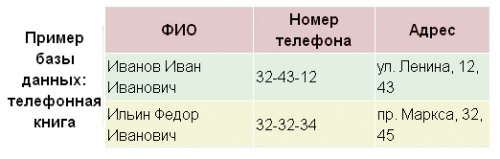 
А уявіть собі, що таких схожих записів не два, як у прикладі, а три тисячі. І в одну мить працівник, що займається з таким довідником виявляє, що десь відбулася невідома помилка (друкарська помилка в самому номері телефону або в адресі проживання).Напевне, буде не легко проводити процес пошуку недоліку, виявлення і виправлення помилки вручну. Такі страшні роздуми наводять на думку про необхідність засобів автоматизації процесів.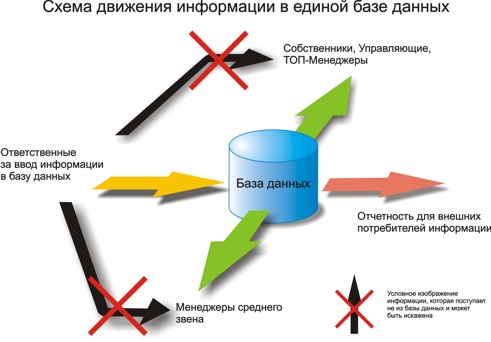 СУБДОтже, для легкого і простого маніпулювання величезним обсягом даних програмісти і математики створили так звані системи керування базами даних або скорочено СУБД. Якщо їх порівнювати із простими текстовими базами даних, то СУБД мають величезні переваги:можливість швидкого пошуку потрібної інформаціївзаємозв'язок усіх введених даних між собоювикористання даних різним програмних забезпеченням (наприклад, прикладними чи системними)одночасний доступ до інформації безлічі користувачів.Виходить, база даних – це сукупність взаємозалежної інформації і даних, організованих і структурованих за певними правилами, що передбачають загальні принципи опису, зберігання і маніпулювання, незалежно від прикладних програм.Звертання до баз даних, як уже було сказано, відбувається за допомогою систем керування базами, які забезпечують підтримку баз даних, керування і можливість доступу до бази користувачів.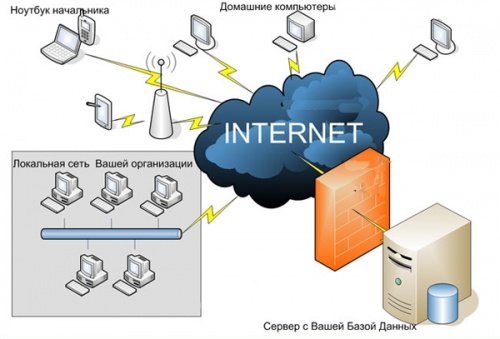 Моделі баз данихВиходить, буде доцільно зберігати дані в базах даних, незалежно від яких-небудь програм. Але вся проблема полягає в тому, яким способом зберігати і за якими правилами повинно відбуватися структурування даних. Найбільш ходові і популярні способи – це об'єктна й реляційна моделі даних.Реляційна модель використовує представлення даних як сукупність двовимірних таблиць особливого виду, відомого в математичній сфері як відношення.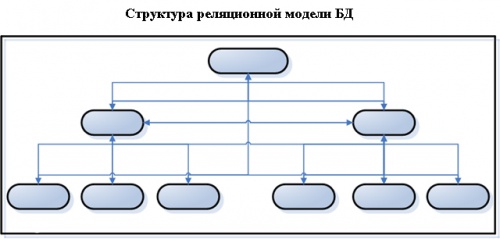 
Таким чином, перша модель являє собою набір таблиць, зв'язаних між собою. Кожний рядок і стовпчик в таблиці відповідає дійсності реального світу (наприклад, це інформація про людину).До систем керування базами даних відносяться такі програми, як Mysql і PostgreSQL.Об'єктна модель орієнтується на об'єктному програмуванні. Тобто, у такій моделі дані являють собою набір об'єктів и властивостей, зв'язаних між собою якими-небудь подібностями. Робота з об'єктами здійснюється за допомогою схованих у них методів.Прикладами об'єктних СУБД є Cache, Gemstone, ONTOS і т.д.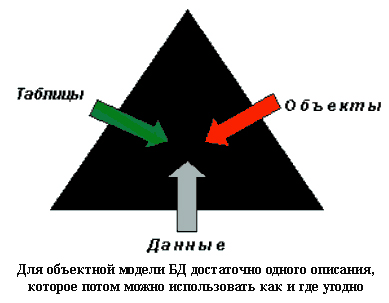 
На сучасному етапі розвитку технологій, виробники різних систем керування направляють свої дії на з'єднання цих двох підходів для підтримки так званих об'єктно-реляційних моделей прелставлення даних – наприклад програма Oracle є саме такою.Самоконтроль1. Що таке база даних?2. Навіщо потрібні бази даних?3. Принцип роботи баз даних.4. Назвіть та поясніть моделі баз даних.Список використаної літератури1. Урок на тему: «Бази даних», Балатна О. М., м. Ужгород.2. Кумскова И. Базы данных. - Кнорус, 2010 г.3. Кузнецов С. Д. Основы баз данных. - М.: БИНОМ. Лаборатория знаний, 2007 г.1 Тема2 Мета3 Тип уроку4 Хід уроку4.1 Поняття «база даних»4.2 СУБД4.3 Моделі баз даних5 Самоконтроль6 Список використаної літератури